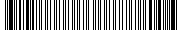 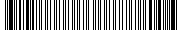 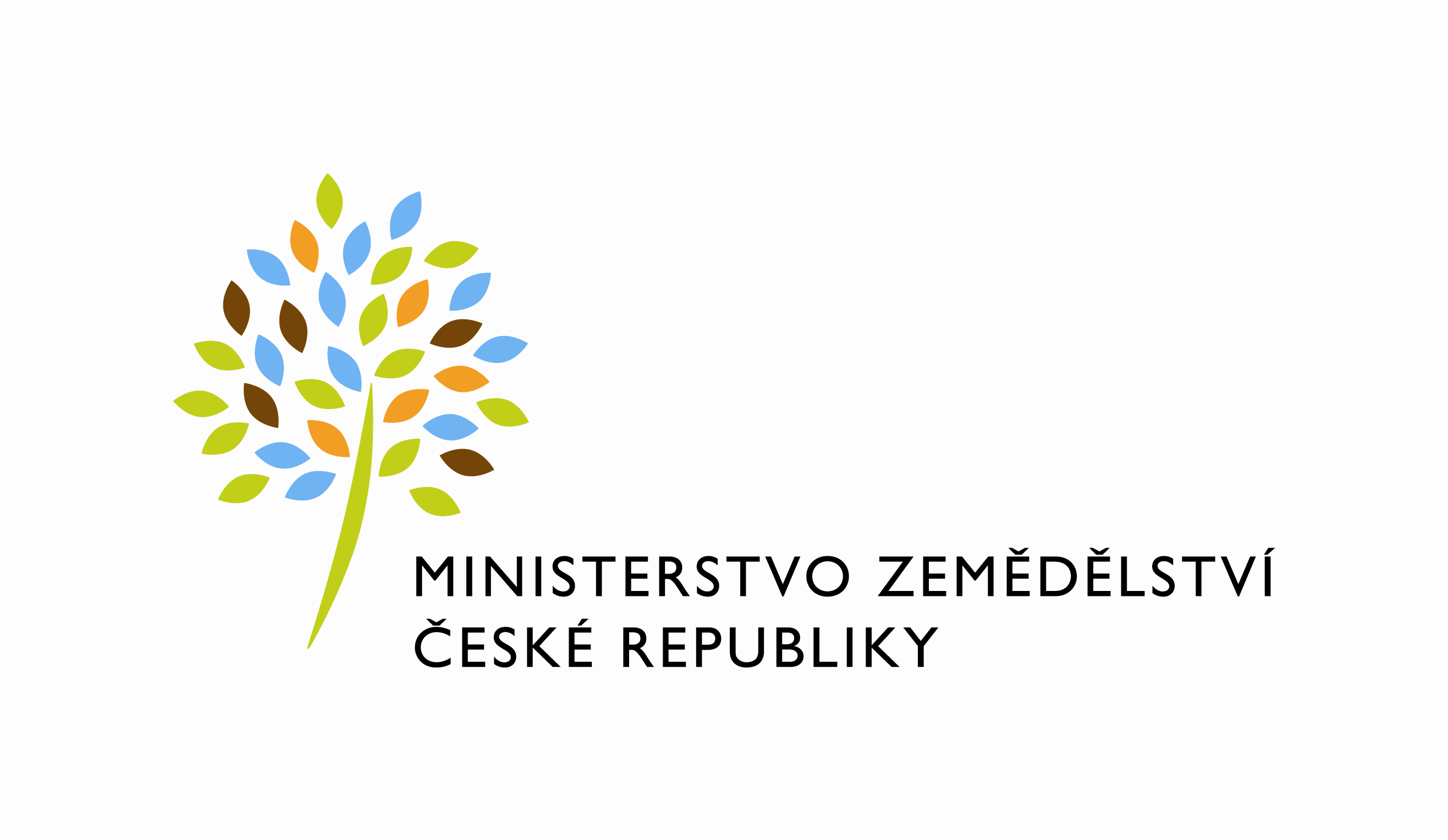 Požadavek na změnu (RfC) – Z34237a – věcné zadáníZákladní informace*Manažerské shrnutí a popis požadavku*Popis požadavku*Předmětem požadavku je vytvoření podmínek pro průběžné čerpání součinnosti dodavatele při zajištění uživatelské podpory dle Smlouvy (Objednání Dílčích plnění) v oblastech týkajících se zejména:Migrace dat dle metodiky – import dat monitoringu cizorodých látek v potravních řetězcích pro dozorové organizace a další organizace, které se na monitoringu cizorodých látek podílí do nástroje SAS Visual Analytics;Ověření kvality dat dle metodiky od dozorových a dalších organizací;Vytvoření reportů – vizualizace dat dle požadavků Objednatele;Ukládání a správa vytvořených dat na zvoleném úložišti, včetně nastavení;Vyškolení uživatelů, nastavení přístupů;Řešení dalších požadavků a složitějších úloh ze strany Objednatele prostřednictvím HelpDesku;Další rozvoj migrace dat;Další použití a rozvoj v agendách, kde lze SAS VA aplikovat.Čerpání výše zmiňovaných plnění v maximálním objemu ve výši 60 MD pokrývá období od uveřejnění objednávky k RfC  Z34237 v registru smluv do 12.12.2022, nebo do vyčerpání objemu MD – dle toho, co nastane dříve, přičemž zadání a rozsah prací (Dílčího plnění) bude vždy upřesněn prostřednictvím HD MZe, formou dílčího změnového úkolu ke zde uvedenému RfC Z34237. Jednotlivé dílčí změnové úkoly v rámci tohoto RfC v součtu nepřesáhnou 60 MD.Odůvodnění požadované změny (legislativní změny, přínosy) *Rizika nerealizace*Při nerealizaci tohoto požadavku nebude možné zajistit operativní a rychlé změny, případně realizovat urgentní požadavky věcného garanta na řešení v rámci smluvně ujednané uživatelské podpory aplikace SAS VA.Požadavek na dokumentaci*V připojených souborech je uveden rozsah vybrané technické dokumentace a komunikační mapy – otevřete dvojklikem:  xxxDohledové scénáře jsou požadovány, pokud Dodavatel potvrdí dopad na dohledové scénáře/nástroj.U dokumentů, které již existují, se má za to, že je požadována jejich aktualizace. Pokud se požaduje zpracování nového dokumentu namísto aktualizace stávajícího, uveďte toto explicitně za názvem daného dokumentu, např. „Uživatelská příručka – nový“.Provozně-technická dokumentace bude zpracována dle vzorového dokumentu, který je připojen – otevřete dvojklikem: xxxAkceptační kritériaPlnění v rámci požadavku na změnu bude akceptováno v souladu s ustanoveními smlouvy. Základní milníkyPřílohyPodpisová doložka*B – nabídkA řešení k požadavku Z34237Návrh konceptu technického řešení*  Bude specifikováno v dílčím změnovém úkoluUživatelské a licenční zajištění pro ObjednateleBude specifikováno v dílčím změnovém úkoluDopady do systémů MZe*Bude specifikováno v dílčím změnovém úkoluPožadavky na součinnost Objednatele a třetích stran*(Pozn.: K popisu požadavku uveďte etapu, kdy bude součinnost vyžadována.)Harmonogram plnění*Pracnost a cenová nabídka navrhovaného řešení*včetně vymezení počtu člověkodnů nebo jejich částí, které na provedení poptávaného plnění budou spotřebovány(Pozn.: MD – člověkoden, MJ – měrná jednotka, např. počet kusů)PřílohyPodpisová doložka*C – Schválení realizace požadavku Z34237Specifikace plnění*Požadované plnění je specifikováno v části A a B tohoto RfC. Uživatelské a licenční zajištění pro Objednatele (je-li relevantní):Harmonogram realizace*Pracnost a cenová nabídka navrhovaného řešení*včetně vymezení počtu člověkodnů nebo jejich částí, které na provedení poptávaného plnění budou spotřebovány(Pozn.: MD – člověkoden, MJ – měrná jednotka, např. počet kusů)PřílohyPosouzeníBezpečnostní garant, provozní garant a architekt potvrzují svým podpisem za oblast, kterou garantují, správnost specifikace plnění dle bodu 1 a její soulad s předpisy a standardy MZe a doporučují změnu k realizaci.  (Pozn.: RfC se zpravidla předkládá k posouzení Bezpečnostnímu garantovi, Provoznímu garantovi, Architektovi, a to podle předpokládaných dopadů změnového požadavku na bezpečnost, provoz, příp. architekturu. Koordinátor změny rozhodne, od koho vyžádat posouzení dle konkrétního případu změnového požadavku.)Schválení*Svým podpisem potvrzuje požadavek na realizaci změny: (Pozn.: Oprávněná osoba se uvede v případě, že je uvedena ve smlouvě.)VysvětlivkyID PK MZe:004Název změny*:Průběžné čerpání dílčích plnění na drobné požadavky v rámci  uživatelské podpory SAS VA_2022Průběžné čerpání dílčích plnění na drobné požadavky v rámci  uživatelské podpory SAS VA_2022Průběžné čerpání dílčích plnění na drobné požadavky v rámci  uživatelské podpory SAS VA_2022Průběžné čerpání dílčích plnění na drobné požadavky v rámci  uživatelské podpory SAS VA_2022Datum předložení požadavku*:Datum předložení požadavku*:Požadované datum nasazení*:Kategorie změny:Normální       Urgentní  Priorita:Vysoká    Střední     Nízká Oblast:Aplikace*         Zkratka*: SASOblast:Aplikace*         Typ požadavku*: Legislativní    Zlepšení    Bezpečnost Oblast:Infrastruktura*  Typ požadavku*:Nová komponenta    Upgrade   Bezpečnost    Zlepšení    Obnova  Role*Jméno* Organizace /útvar*Telefon*E-mail*Žadatel:Jitka Götzová18110221812254jitka.gotzova@mze.czMetodický garant: Jitka Götzová18110221812254jitka.gotzova@mze.czVěcný garant:Jitka Götzová18110221812254jitka.gotzova@mze.czKoordinátor změny:Martina Hudáková12121221812888martina.hudakova@mze.czPoskytovatel/Dodavatel:xxxO2 IT ServicesxxxxxxSmlouva č.*:S2021 -0041, DMS 1498-2021 -11150KL*:Příloha č. 1 bod 2) Specifikace a podmínky poskytování Uživatelské podporyIDDokumentFormát výstupu (ano/ne) *Formát výstupu (ano/ne) *Formát výstupu (ano/ne) *GarantIDDokumentel. úložištěpapírCDGarantAnalýza navrhnutého řešeníDokumentace dle specifikace Závazná metodika návrhu a dokumentace architektury MZeTestovací scénář, protokol o otestováníANONENEJitka GötzováUživatelská příručkaANONENEJitka GötzováProvozně technická dokumentace (systémová a bezpečnostní dokumentace)ANONENEOKB, OPPTZdrojový kód a měněné konfigurační souboryWebové služby + konzumentské testyDohledové scénáře (úprava stávajících/nové scénáře)Komunikační mapaMilníkTermínUveřejnění objednávky k RfC  Z34237 v registru smluvUkončení12.12.2022Za resort MZe:Jméno:Podpis:Metodický garantJitka GötzováKoordinátor změny:Martina HudákováID PK MZe:004MZe / Třetí stranaPopis požadavku na součinnostMZeSoučinnost při testování provedených prací a úprav v rámci předmětu dílčího změnového úkolu Bude specifikováno v dílčím požadavku Popis etapyTermínPrůběžně, dle aktuálních termínů dohodnutých e-mailem k jednotlivým dílčím změnovým úkolům Oblast / rolePopisPracnost v MD/MJv Kč bez DPHv Kč s DPH60702 000,00849 420,00Celkem:Celkem:60702 000,00849 420,00IDNázev přílohyFormát (CD, listinná forma)Název DodavateleJméno oprávněné osobyPodpisO2 IT Services s.r.o.xxxID PK MZe:004Popis etapyTermínZahájení plněníZveřejnění v RSDokončení plnění12.12.2022Oblast / rolePopisPracnost v MD/MJv Kč bez DPH:v Kč s DPH:Viz cenová nabídka v příloze č. 0160702 000,00849 420,00Celkem:Celkem:60702 000,00849 420,00IDNázev přílohyFormát (CD, listinná forma)01Cenová nabídkaListinná formaRoleJménoPodpis/MailBezpečnostní garantKarel ŠteflProvozní garantIvo JančíkArchitektRoleJménoPodpisŽadatelJitka GötzováVěcný garantJitka GötzováKoordinátor změnyMartina HudákováOprávněná osoba dle smlouvyVladimír Velas